Drifting Continents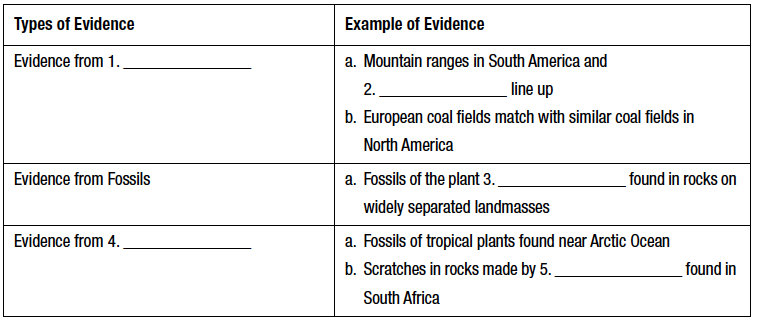 What title did you choose for the reading? Why did you choose this title?  Support your answer with     evidence from the text.________________________________________________________________________________________________________________________________________________________________________________________________________________________________________________________________________________________________________________________________________________________________________________________________________________________________________________________________________________________________________________________What was Alfred Wegener’s hypothesis? ___________________________________________________________________________________________________________________________________________________________________________________________________________________________Wegener named his supercontinent ________________________________ meaning “all lands”.What did Wegener think had happened to this supercontinent?________________________________________________________________________________________________________________________________________________________________________Wegener’s idea that the continents slowly moved over Earth’s surface became known as________________________________   ___________________________.